		Access to the Palais des Nations		Note by the secretariat1.	Starting 1 of February 2017, access to the Palais des Nations has been made more secure. Most of the doors are now controlled by a centralized access security system and can only be opened by means of a magnetic United Nations grounds pass issued to authorized users. 2.	Visitors and conference participants that are given a short-term paper grounds pass issued by the Security and Safety Service, can enter and exit the Palais through any of the four doors (C6, A15, A17 and E40) that do not require the use of a magnetic grounds pass from 7 a.m. to 7 p.m. during working days. All of the four doors are equipped with a clearly visible “Exit” button that will allow users to open the door after 7 p.m. These doors have been identified as being the most used accesses to the Palais for visitors and conference participants and they are under special security surveillance. To locate them, please refer to the map below.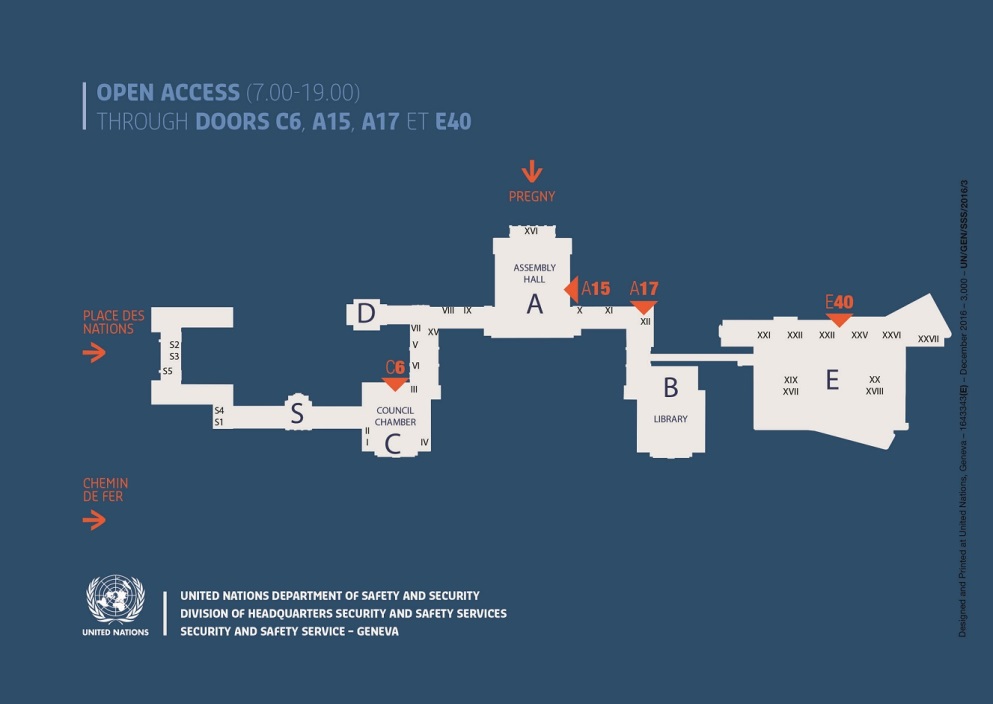 _____________INF.4INF.4Economic Commission for Inland Transport CommitteeWorking Party on the Transport of Perishable FoodstuffsSeventy-third sessionGeneva, 10-13 October 2017Item 11 of the provisional agendaOther businessEconomic Commission for Inland Transport CommitteeWorking Party on the Transport of Perishable FoodstuffsSeventy-third sessionGeneva, 10-13 October 2017Item 11 of the provisional agendaOther businessEconomic Commission for Inland Transport CommitteeWorking Party on the Transport of Perishable FoodstuffsSeventy-third sessionGeneva, 10-13 October 2017Item 11 of the provisional agendaOther business28 June 2017